.Position: Challenge position with man facing OLOD and lady facing ILODBy ignoring the partner instructions, this can be done as a line dance.SIDE, CROSS, TURN, STEP, SIDE CROSS, TURN, STEPPartners now face away from each other, back to backSIDE, CROSS, TURN, STEP, SIDE CROSS, TURN, STEPPartners now face each other returning to Challenge positionWHEELPartners join right handsPartners release right bandsPartners have returned to challenge position with man facing OLOD and lady. Facing ILODTWINKLESPartners place palms of left bands together at chest levelPartners release left palms and place palms of right hands together at chest levelFORWARD AND BACKKeeping right bands together, partners raise joined right hands upwardMixer: Man and lady should now be in the challenge position with a new partnerREPEATD J Waltz (P)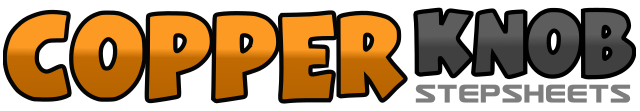 .......拍数:36墙数:0级数:Partner.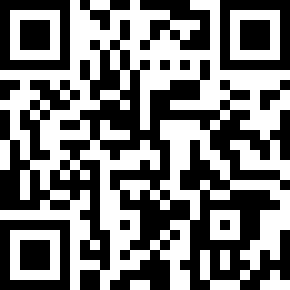 编舞者:Dee Naylor & Jean NaylorDee Naylor & Jean NaylorDee Naylor & Jean NaylorDee Naylor & Jean NaylorDee Naylor & Jean Naylor.音乐:I See It Now - Tracy LawrenceI See It Now - Tracy LawrenceI See It Now - Tracy LawrenceI See It Now - Tracy LawrenceI See It Now - Tracy Lawrence........1-2Cross left foot behind right and step, step slightly to the right on right foot&3-4Pivot ½ turn to the right on ball of right foot, step to the left on left foot, cross right foot behind left and step5-6Step slightly to the left on left foot, step right foot next to left7-8Cross left foot behind right and step, step slightly to the right on right foot&9-10Pivot ½ turn to the right on ball of right foot, step to the left on left foot, cross right foot behind left and step11-12Step slightly to the left on left foot, step right foot next to left13Stride forward on left foot and begin a full revolution to the right (wheel) with partner14Step right foot next to left continuing full wheel to the right15Step left foot next to right continuing full wheel to the right16Stride forward on right foot continuing full wheel to the right17Step left foot next to right continuing full wheel to the right18Step right foot next to left continuing full wheel to the right19Stride forward on left foot continuing full wheel to the right20Step right foot next to left continuing full wheel to the right21Step left foot next to right completing full wheel to the right22Stride back on right foot23Step left foot next to right24Step right foot next to left25Cross left foot over right and step26Step to the right on right foot27Step left foot next to .right28Cross right foot over left and step29Step to the left on left foot30Step right foot next to left31Step forward on left foot32Step right foot next to left33Step left foot next to right partners release right hands34Cross right foot behind left and step back on right foot and diagonally to the left on right foot35Step left foot next to right36Step right foot next to left